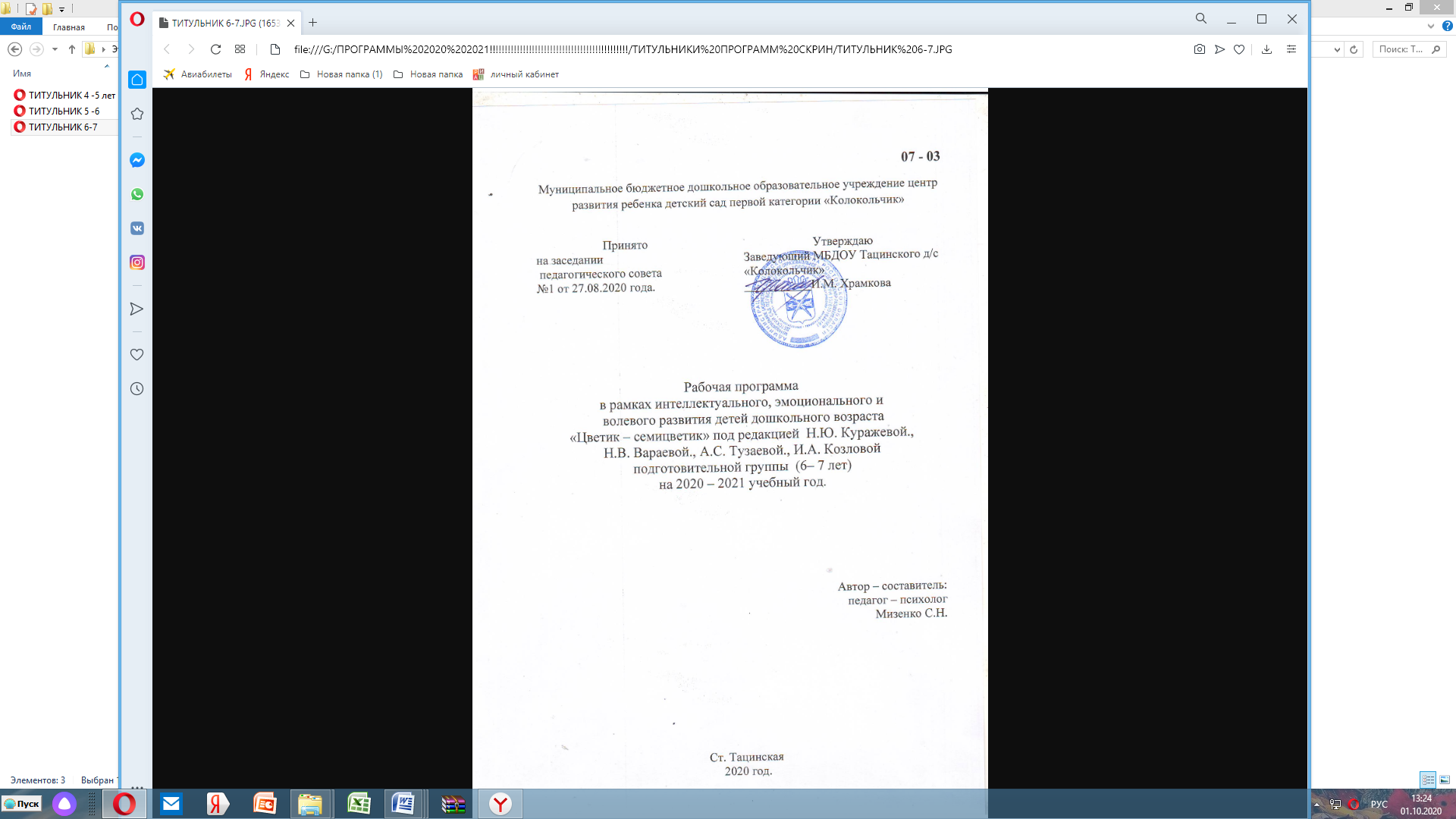 СОДЕРЖАНИЕI.Целевой раздел1.1 Пояснительная запискаРабочая программа педагога-психолога  является локальным актом МБДОУ «Детский сад «Колокольчик»  разработанная  в соответствиис законами РФКонституция Российской Федерации.Федеральным законом от 29.12.2012 № 273-ФЗ «Об образовании в Российской Федерации».Конвенция о правах ребенка (от 20.11.1989 г.).с документами Министерства образования и науки РФПриказом Министерства образования и науки РФ от 17.10.2013 г. № 1155 «Об утверждении федерального государственного образовательного стандарта дошкольного образования»Приказом Министерства образования и науки РФ от 30.08.2013 № 1014 «Об утверждении Порядка организации и осуществления образовательной деятельности по основным общеобразовательным программам дошкольного образования».Положением о службе практической психологии в системе Министерства образования Российской Федерации № 636 от 22.10.1999 г.Методическим письмом Министерства образования РФ от 02.06.1998 г. № 89/34-16.Инструктивно–методическим письмом Министерства образования РФ от 14.03.2000г. №65/23-16,определяющее требования к нагрузке детей, планировании учебной нагрузке в течение недели.Письмом Минобразования России от 22.01.98 №20-58-07ин/20-4 «Об учителях-логопедах и педагогах-психологах учреждений образования».Письмом Министерства общего и профессионального образования РФ от 7 апреля 1999 года № 70/23-16 «О практики проведения диагностики развития ребенка в системе дошкольного образования».Письмо Министерства образования Российской Федерации от 27.03.2000 № 27/901-6 «О психолого-медико-педагогическом консилиуме (ПМПК) образовательного учреждения».с документами Федеральных службпостановлением Главного санитарного врача РФ от 15.05.2013 г. № 26 «Об утверждении СанПиН 2.4.1.3049-13 «Санитарно-эпидемиологические требования к устройству, содержанию и организации режима работы в дошкольных организациях». с локальными документамиУставом Муниципального бюджетного дошкольного образовательного учреждения «Детский сад «Колокольчик» ст. Тацинской.1.2 Цели и задачи программыЦель – охрана и укрепление психического здоровья детей на основе создания психологических условий достижения ими личностных образовательных результатов в процессе освоения образовательных областей.Задачи: -определение индивидуальных образовательных потребностей детей;- предотвращение и преодоление трудностей развития дошкольников;- создание в группах атмосферы гуманного и доброжелательного отношения ко всем воспитанникам;-создание соответствующих психологических условий для успешного освоения дошкольником образовательных областей;-обеспечение условий для раскрытия возможностей детей;- проведение диагностической работы;- проведение развивающей и психокоррекционной работы;-проведение консультативной работы;-проведение психопрофилактической работы.1.3.Принципы и подходы к формированию программы. Принципы:- поддержки разнообразия детства;- сохранения уникальности и самоценности дошкольного детства как важного этапа в общем развитии человека;- полноценного проживания ребенком всех этапов дошкольного детства, амплификации детского развития;-создания благоприятной социальной ситуации развития каждого ребенка в соответствии с его возрастными и индивидуальными особенностями и склонностями;- содействия и сотрудничества детей и взрослых в процессе развития детей и их взаимодействия с людьми, культурой и окружающим миром;-приобщения детей к социокультурным нормам, традициям семьи, общества и государства;-формирования познавательных интересов и познавательных действий ребенка через ее включение в различные виды деятельности;-учета этнокультурной и социальной ситуации развития детей.Подходы:- Рефлексивно – деятельностный подход (развитие психических функций через использование различных видов деятельности, свойственных данному возрасту);- Личностно – ориентированный  подход (Г.А.Цукерман,  Ш.А.Амонашвили; выбор и построение материала исходя из индивидуальности каждого ребенка, ориентируясь на его потребности и потенциальные возможности); -  Культурно-исторический подход (Л.С.Выготский, А.Р.Лурия). 1.4. Возрастные особенности детейВозраст от 6 до 7 летДети подготовительной к школе группы начинают осваивать сложные взаимодействия людей. Игровое пространство усложняется. Дети могут комментировать исполнение роли тем или иным участником игры. Более явными становятся различия между рисунками мальчиков и девочек. Изображение человека становится ещё более детализированным и пропорциональным. При правильном педагогическом подходе у детей формируются художественно-творческие способности в изобразительной деятельности.Они свободно владеют обобщёнными способами  анализа как изображений, так и построек; не только анализируют основные конструктивные особенности различных деталей, но и определяют их форму на основе сходства со знакомыми им  объёмными предметами.У детей продолжает развиваться восприятие, однако они не всегда могут одновременно учитывать несколько различных признаков.Развивается образное мышление, однако воспроизведение метрических отношений затруднено. Продолжают развиваться навыки обобщения и рассуждения, но они в значительной степени ещё ограничиваются наглядными признаками ситуации.Продолжает развиваться внимание дошкольников, оно становится произвольным.В результате правильно организованной образовательной работы у дошкольников развиваются диалогическая и некоторые виды монологической речи.В подготовительной к школе группе завершается дошкольный возраст. Его основные достижения связаны с освоением мира вещей как предметов человеческой культуры; освоением форм позитивного общения с людьми; развитием половой идентификации, формированием позиции школьника.К концу дошкольного возраста ребёнок обладает высоким уровнем познавательного и личностного развития, что позволяет ему в дальнейшем успешно учиться в школе.1.5. Планируемые результаты освоения программы (Целевые ориентиры)Социально-коммуникативное развитие:Способность к осознанию своих эмоциональных состояний, настроения, самочувствия. Чувство защищенности, сформированные умения преодолевать психоэмоциональное напряжение. Чувство собственного достоинства. Сформированная потребность в проявлении ответственности, настойчивости, стремлении быть аккуратным, старательным; способность самостоятельно разрешать проблемы в деятельности, обращаясь за помощью в ситуациях реальных затруднений; адекватно реагировать на эмоциональное состояние других людей, сопереживать;  подчинять свое поведение преимущественно не сиюминутным желаниям и потребностям, а требованиям со стороны взрослых и первичным ценностным представлениям о том, «что такое хорошо и что такое плохо»;самостоятельно ставить цели, в том числе общественно значимые; проявлять инициативу в разных видах деятельности, подчинять свою активность достаточно отдаленным целям, развернуто отражать цели в речи и планировать этапы и условия ее достижения; создавать условия, необходимые для успешного достижения цели; проявлять элементы прогнозировать, волевое усилие, противостоять отвлечениям, даже при выполнении не слишком интересной деятельности; удерживать цель деятельности без помощи взрослого и в его отсутствие; преодолевать трудности и помехи, не отказываясь от первоначальной цели.Познавательное развитие:Умение планировать разные виды познавательной деятельности, развернуто отражать в речи впечатления, познавательные чувства, сделанные выводы; соотносить вопросы и ответы с системой имеющихся знаний, представлений и суждений. Стремление ставить познавательные задачи, экспериментировать, в том числе самостоятельно, для получения нового знания, решения проблемы; способность мысленно экспериментировать, рассуждать. Способность понимать эмоциональные состояния, мотивы и последствия поступков героев произведений; развернуто выражать в речи сопереживание героям произведений; давать эмоциональную оценку персонажам и мотивировать ее, исходя из логики их поступков; различать эмоциональную (красивый/некрасивый) и моральную (добрый/злой, хороший/плохой) оценку персонажей; предлагать варианты содействия персонажам; выражать интерес к душевным переживаниям героев, демонстрировать сопричастность к этому состоянию, находить аналогии в реальной жизни, улавливать эмоциональный подтекст произведения, проникать в авторский замысел, осознавать свое собственное эмоциональное отношение к героям; обращать внимание на язык произведения; уместно употреблять в своей речи эпитеты, сравнения, образные выражения из произведений художественной литературы.Речевое развитие:Навыки диалогического общения. Уметь отражать в речи суть происходящего, устанавливать причинно-следственные связи, формулировать разнообразные вопросы причинно-следственного характера, осуществлять развернутое речевое планирование в разных видах деятельности, развернуто отражать в речи впечатления, эмоции, моральные и эстетические оценки.Художественно-эстетическое развитие:Умение использовать критерии эмоционально-эстетической оценки произведений, высказывать свои эмоционально-эстетические суждения и аргументировать их; адекватно, ярко, глубоко реагировать на произведения.Уметь определять жанр музыкального произведения; понимать и объяснять смену настроения в музыкальном произведении, динамику музыкального образа и средства его воплощения; выполнять движения, в том числе со сложным ритмическим рисунком, качественно, самостоятельно, технично, ритмично, выразительно; осуществлять контроль, создавать выразительные оригинальные музыкальные образы, передавать настроение, импровизировать с использованием специфического «языка музыки»; согласовывать свои действия с действиями других детей в коллективных формах музыкальной деятельности.Физическое развитие:Сформированные точные, четкие и координированные мелко моторные движения, как знакомые, так и новые, по показу и инструкции; умение последовательно выполнять сложные движения по образцу, словесной инструкции, плану, создавать творческое сочетание движений, контролировать и оценивать качество выполнения движения с точки зрения точности, правильности. Двигательное воображение. Целостное психосоматическое состояние.II. СОДЕРЖАТЕЛЬНЫЙ РАЗДЕЛ 2.4 ПОДГОТОВИТЕЛЬНАЯ К ШКОЛЕ ГРУППА2.4.1 Психологическая диагностика 2.4.2 Развивающая работа и психологическая коррекция.2.4.3 Календарно – тематическое планирование
 по программе «Хочу вырасти счастливым» по выработке навыков здорового образа жизни и по профилактике употребления психоактивных  веществ,  для работы с детьми 6 – 7 лет2.4.4 Календарно – тематическое планирование
 коррекционно-развивающей работы  в подготовительной к школе группе «Приключение будущих первоклассников: психологические занятия с детьми 6 – 7 лет»2.5 Перспективный план психолого-педагогического сопровождения всех участников воспитательно - образовательного процесса.Психолого-педагогическая диагностикаIII. ОРГАНИЗАЦИОННЫЙ РАЗДЕЛ
3.1. Учебно – методическое и информационное обеспечение программы.Кабинет педагога-психолога оборудован таким образом чтобы способствовать реализации трех основных функций: диагностической, коррекционно-развивающей и релаксационной.Созданная пространственно – предметная среда, позволяет обеспечить психологический комфорт для каждого ребёнка, создать возможности для развития познавательных процессов, речи и эмоционально – волевой сферы.Зона для проведения коррекционно – развивающих индивидуальных и групповых занятий хорошо освещена и включает в себя:столы детские;стулья детские;песочница с подсветкой.Консультативная зона включает в себя:Рабочий стол педагога – психолога;Шкаф для хранения документов;Документы, регламентирующие деятельность педагога – психолога;Набор диагностических методик;НоутбукМузыкальный центрВ кабинете педагога-психолога также имеются:Игрушки, способствующие установлению контакта с детьми;Комплексы наглядных материалов для психолого-педагогического обследования детей разных возрастных групп с разным уровнем сложности в каждой возрастной группе;Шкаф  для хранения игрушек, наглядных пособий, дидактических игр. 3.2 Использованная литература. Андреева, Т.Н., Вельев, А.Б. Учебно-методическое пособие к программе по выработке навыков ЗОЖ и по профилактике употребления психоактивных веществ- Чебоксары, ЧРИО, 2005.Арцишевская, И.Л. «Приключение будущих первоклассников: психологические занятия с детьми 6 – 7 лет»–М.: Книголюб, 2009.Афонькина,  Ю. А.  Рабочая программа педагога-психолога ДОУ- М.:  Учитель, 2013. Велиева, С.В. Диагностика психических состояний детей дошкольного возраста - СПб.: Речь, 2007.Данилина, Т.А., Зедгенидзе, В.Я., Степина, Н.М. В мире детских эмоций: Пособие для практических работников ДОУ -М.: Айрис-пресс, 2004.Диагностика эмоционально – личностного развития дошкольников 3 – 7 лет\ составитель Н.Д. Денисова, Волгоград, 2010.Забрамная, С.Д.  От диагностики к развитию - М.: Новая школа, 1998.Калинина,   Р. Р., Психолого – педагогическая диагностика в детском саду-  СПб.: Речь,  2011.Комплексная оценка результатов освоения программы «От рождения до школы» Подгот. группа / авт.-сост. Ю.А. Афонькина-Волгоград: Учитель, 2011.Куражева, Н.Ю., Вараева, Н.В., Тузаева, А.С., Козлова, И.А. Программа психолого-педагогических занятий для дошкольников» Цветик семицветик» (5-6 лет)- СПб.: Речь; М.: Сфера, 2011.Марцинковская, Т.Д.. Диагностика психического развития детей -М.: Линка – Пресс, 1997.Осипова, А.А. Диагностика и коррекция внимания - М.: Сфера, 2001.Основная образовательная программа дошкольного образования МБДОУ «Детский сад № 45 «Журавлики» города  Новочебоксарска ЧР. Основная общеобразовательная программа дошкольного образования «От рождения до школы» (под редакцией Н.Е. Вераксы, Т.С.Комаровой, М.А. Васильевой).Практикум по детской психологии, Г.А. Урунтаева, Ю.А. Афонькина, М., Владос, 1995.Программа психолого -  педагогического сопровождения социально – эмоционального развития детей средней группы «Цветик-семицветик» (автор Н.Ю. Куражева) - СПб.: Речь; М.: Сфера, 2011.Психолого-педагогическая диагностика развития детей раннего и дошкольного возраста: метод.пособие /Е.А. Стребелева, Г.А. Мишина, Ю.А. Разенкова и др.; под ред. Е.А. Стребелевой- 2-е изд., перераб. и доп. — М.: Просвещение, 2004.Роньжина, А.С. Занятия психолога с детьми 2-4-х лет в период адаптации к дошкольному учреждению - М.: Книголюб, 2003.Семаго, М.М., Семаго,Н.Я..  Психолого-педагогическая оценка уровня готовности ребенка к школьному обучению (методическое руководство)- Библиотечка «Первого сентября», Серия «Школьный психолог», Выпуск 2, 2005. Тихомирова, Л.Ф. Познавательные способности. Дети 5-7 лет – Ярославль: Академия развития, 2001.Урунтаева,Г.А., Афонькина Ю.А. Практикум по дошкольной психологии - М., 2000.Хочу вырасти счастливым. Учебно-методическое пособие к программе по выработке навыков здорового образа жизни и по профилактике употребления психоактивных веществ (для работы с детьми 6 -7 лет) -  Чебоксары, изд-во ЧРИО, 2005. Шарохина,  В.Л. Коррекционно-развивающие занятия в младшей группе- М.:Книголюб, 2004.Шарохина, В.Л.  Коррекционно-развивающие занятия в средней группе- М.: Книголюб, 2004.Шарохина, В.Л.  Коррекционно-развивающие занятия в старшей группе- М.: Прометей; Книголюб, 2002.Юдина, Е.Г. «Педагогическая диагностика в детском саду», учебно-методическое пособие - М., «Просвещение», 2002. 1. Целевой раздел1 .1. Пояснительная записка………………………………………………......………………………….......................……….…..2 - 31.2. Цели и задачи реализации программы………………………………………………………………………………...………....41.3. Принципы  и подходы формирования программы……………………………………………….…………………………51.4. Возрастные особенности детей дошкольного возраста……………………………………………………………………….6 - 71.5. Планируемые результаты освоения программы …………………………………………………..……………………8 - 102. Содержательный раздел2.4. ПОДГОТОВИТЕЛЬНАЯ К ШКОЛЕ ГРУППА ………………………………………………………………………11 - 142.4.1 Психологическая диагностика…………………………………………………………………12 - 15
2.4.2 Развивающая работа и психологическая коррекция……………………………………………………………….....15 - 202.4.3 Календарно – тематическое планирование по программе «Хочу вырасти счастливым» по выработке навыков здорового образа жизни и по профилактике употребления психоактивных  веществ,  для работы с детьми 6 – 7 лет……………….. 21 - 272.4.4 Календарно – тематическое планирование коррекционно-развивающей работы  в подготовительной к школе группе «Приключение будущих первоклассников: психологические занятия с детьми 6 – 7 лет»…………………...…….28-362.5 Перспективный план психолого-педагогического сопровождения всех участников воспитательно - образовательного процесса.…………………………………………………………………………………......…...37 - 38III. Организационный раздел
3.1. Учебно – методическое и информационное обеспечение программы…………………………………………………39 - 403.2 Использованная литература………………………………………………………………………………………41 - 43Образовательная областьДиагностируемые параметрыЦель методикиИсточник Социально – коммуникативное развитиеОсознание моральных норм.Сюжетные картинки.Диагностика эмоционально – личностного развития дошкольников 3 – 7 лет, составитель Н.Д. Денисова, Волгоград, 2010.Социально – коммуникативное развитиеИгровые навыкиДиагностика уровня  сформированности игровых навыков.Калинина Р., Психолого – педагогическая диагностика в детском саду, СПб, 2011.Социально – коммуникативное развитиеПсихическое напряжение«Признаки психического напряжения и невротических тенденций у детей» (опросчик для родителей).Велиева С.В. Диагностика психических состояний детей дошкольного возраста. СПб., 2007.Социально – коммуникативное развитиеЭмоциональное состояние.«Эмоциональное состояние ребенка».Данилина Т.А., Зедгенидзе В.Я., Степина Н.М. В мире детских эмоций.М., 2006Социально – коммуникативное развитиеНавыки общения.Изучение взаимоотношений между детьми.Практикум по детской психологии, Г.А. Урунтаева, Ю.А. Афонькина, М., Владос, 1995Познавательное развитиеВременные представленияВремена годаПсихолого-педагогическая диагностика развития детей раннего и дошкольного возраста., под.ред. Е.А.Стребелевой. М., Просвещение, 2005гПознавательное развитиеВнимание«Переплетенные линии»А.А.Осипова. Диагностика и коррекция внимания. М., Сфера, 2001г.Познавательное развитиеСлуховая память10 словТ.Д.Марцинковская. Диагностика психического развития детей. М., Линка – Пресс, 1997г., стр.15.Познавательное развитиеЗрительная памятьУзнавание фигурПсихолого-педагогическая диагностика развития детей раннего и дошкольного возраста., под.ред. Е.А.Стребелевой. М., Просвещение, 2005г.Познавательное развитиеВосприятие формыВосприятие формыС.Д. Забрамная, От диагностики к развитию. М.: Новая школа, 1998.Познавательное развитиеМышлениеТест РавенаНахождение недостающих деталейТест КоганаНевербальная классификацияТ.Д.Марцинковская. Диагностика психического развития детей. М., Линка – Пресс, 1997г., стр.15.Познавательное развитиеПространственные представленияРазличение правой и левой стороныС.Д. Забрамная, От диагностики к развитию. М.: Новая школа, 1998.Познавательное развитиеГотовность к началу школьного обученияПсихолого-педагогическая оценка готовности к началу школьного обученияН.Я Семаго, М.М. Семаго, 2001Познавательное развитиеПредставление о здоровом образе жизниТест «Хочу вырасти счастливым»Андреева Т.Н., Вельев А.Б. Учебно-методическое пособие к программе по выработке навыков ЗОЖ и по профилактике употребления психоактивных веществ. Чебоксары, ЧРИО, 2005Речевое развитиеАктивный словарный запас и используемые грамматические конструкции.«Расскажи».Психолого-педагогическая диагностика развития детей раннего и дошкольного возраста., под.ред. Е.А.Стребелевой. М., Просвещение, 2005г.Художественно – эстетическое развитиеСтруктура изобразительной деятельности и творческие проявления в рисунке.Изучение изобразительной деятельности.Урунтаева Г.А., Афонькина Ю.А. Практикум по дошкольной психологии. М., 2000.Физическое развитиеЗрительно-моторная координацияТест БендерТ.Д.Марцинковская. Диагностика психического развития детей. М., Линка – Пресс, 1997г., стр.15.Образовательная областьЗадачиСоциально – коммуникативное развитиеСтабилизировать эмоциональный фон.Развивать способность к осознанию своих эмоциональных состояний, настроения, самочувствия.Повышать чувство защищенности, формировать приемы преодоления психоэмоционального напряжения.Развивать чувство собственного достоинства.Создавать условия для осознания собственных переживаний, снижения отчужденности.Стимулировать взаимопонимание, содействовать освоению позитивных средств самовыражения.Развивать потребность в проявлении ответственности, настойчивость, стремление быть аккуратным, старательным; способность самостоятельно разрешать проблемы в деятельности, обращаясь за помощью в ситуациях реальных затруднений; адекватно реагировать на эмоциональные состояния других людей, сопереживать.Формировать четкие, обобщенные, информативные представления об эмоциях и чувствах; умения анализировать и оценивать свои поступки и поступки других людей, результаты своей деятельности; замечать и исправлять ошибки для повышения качества результата; замечать и называть эмоциональные состояния людей, нюансы их переживания и выражения, отражая в развернутой речи; понимать и объяснять причины их возникновения и приемы преодоления отрицательных переживаний, опираясь на свой опыт, опыт литературных персонажей, мнение и рассказы взрослого; самостоятельно различать эмоциональные особенности и состояния людей по фотографии, описанию в тексте, наблюдению; понимать важность эмпатии, применять приемы поддержания родственных связей, точно следовать образцу, обследовать его перед началом деятельности, задавать взрослому уточняющие вопросы, добиваться соответствия результата образцу, ориентироваться на способ действия в соответствии с требованиями взрослого («как надо делать»), оценивать результат на основе соответствия с образцом, замечать и исправлять ошибки; проявлять самоконтроль повсеместно как в практической, так и в умственной деятельности; объяснять необходимость самоконтроля, использовать разнообразные приемы самоконтроля в зависимости от задач или содержания, условий деятельности; мотивировать свою самооценку, ориентируясь на представления о себе.Развивать адекватную дифференцированную устойчивую самооценку, адекватный уровень притязаний.Познавательное развитиеПоощрять проявления разнообразных познавательных интересов, стремление при восприятии нового понять суть происходящего, установить причинно-следственные связи.Стимулировать вопросы причинно-следственного характера.Формировать умения планировать разные виды познавательной деятельности; развернуто отражать в речи впечатления, познавательные чувства, сделанные выводы; соотносить вопросы и ответы с системой имеющихся знаний, представлений и суждений.Развивать стремление ставить познавательные задачи, экспериментировать, в том числе самостоятельно, для получения нового знания, решения проблемы; способность к мысленному экспериментированию, рассуждениям, выдвижению и проверке гипотез; способность применять самостоятельно усвоенные знания и способы деятельности для решения новых задач (проблем), поставленных как взрослым, так и самим ребенком, творчески их преобразовывать; замечать и пытаться разрешить несоответствия, противоречия в окружающей действительности; самостоятельно использовать систему обследовательских действий для выявления свойств и качеств предметов в процессе решения задач.Развивать способность понимать эмоциональные состояния, мотивы и последствия поступков героев произведений; развернуто выражать в речи сопереживание героям произведений; давать эмоциональную оценку персонажам и мотивировать ее, исходя из логики их поступков; различать эмоциональную (красивый/некрасивый) и моральную (добрый/злой, хороший/плохой) оценку персонажей; предлагать варианты содействия персонажам; выражать интерес к душевным переживаниям героев, демонстрировать сопричастность к этому состоянию, находить аналогии в реальной жизни. Улавливать эмоциональный подтекст произведения, проникать в авторский замысел, осознавать свое собственное отношение к героям; обращать внимание на язык произведения, авторские приемы создания образов; уместно употреблять в своей речи эпитеты, сравнения, образные выражения из произведений художественной литературы.Речевое развитиеРазвивать навыки диалогического общения.Учить отражать в речи суть происходящего, устанавливать причинно-следственные связи, формулировать разнообразные вопросы причинно-следственного характера, осуществлять развернутое речевое планирование в разных видах деятельности, развернуто отражать в речи впечатления, эмоции, моральные и эстетические оценки; формировать в речи познавательные задачи.Художественно – эстетическое развитиеФормировать умения использовать критерии эмоционально-эстетической оценки произведений, подробно анализировать произведения, высказывать свои эмоционально-эстетические суждения и аргументировать их; адекватно, ярко, глубоко реагировать на произведения; рассказывать о своих эмоциональных переживаниях; понимать средства выразительности, используемые авторами произведений для передачи эмоций; создавать оригинальные замыслы, выразительно отражать художественные образы в разных видах деятельности; развернуто формулировать замысел до начала деятельности, совершенствовать его в процессе изображения, отбирать средства в соответствии с замыслом, воплощать его в соответствии с содержанием запланированного, творчески преобразовывать знакомые способы художественно-творческой деятельности.Стимулировать потребность в творческом самовыражении.Развивать устойчивый интерес к разным видам музыкальной деятельности.Формировать умения определять жанр музыкального произведения; понимать и объяснять смену настроения в музыкальном произведении, динамику музыкального образа и средства его воплощения; выполнять движения, в том числе со сложным ритмическим рисунком, качественно, самостоятельно, технично, ритмично, выразительно; осуществлять самоконтроль, создавать выразительные оригинальные музыкальные образы, передавать настроение, нюансировать музыкальные произведения, импровизировать с использованием специфического «языка музыки»; согласовывать свои действия с действиями других детей в коллективных формах музыкальной деятельности.Поощрять стремление совершенствовать свое исполнительство; получать знания в отношении жанров, средств выразительности, композиторов и исполнителей; задавать соответствующие вопросы взрослому.Физическое  развитиеФормировать точные, четкие и координированные мелкомоторные движения, как знакомые, так и новые, по показу и инструкции; умения последовательно выполнять сложные движения по образцу, словесной инструкции, плану, создавать творческое сочетание.Развивать двигательное воображение. Создавать и закреплять целостное психосоматическое состояние.Создавать условия для удовлетворения сенсомоторной потребности.Тема ЦельСодержание непосредственно образовательной деятельностиИспользование    ИКТЦенить и уважать себя и другихСоздание атмосферы доверия в группе. Задачи: Вести основные правила поведения в группе.Познакомить детей с основными героями программы «Хочу вырасти счастливым».Прийти к общему решению, что каждый человек в группе нужен и незаменим для остальных.Информирование о целях программыВведение правил взаимодействия в группе на занятиях программыПредставление главного героя программы Лисенка ОгонькаИгра «Меняются местами те, кто любит …»История Лисенка ОгонькаОбсуждение истории и советы Лисенку от детей Домашнее заданиеПрезентация «Знакомство»Положительный образ «Я»Заронить в души детей зерно уникальности каждой личности. Задачи: Закрепить необходимость выполнения правил поведения в группе. На примере сказочных героев объяснить разные потребности людей, их сходства и различия. 3. Дать понятие уникальности личности. Напоминание правил Проверка домашнего задания – рассматривание автопортретовИгра «Аплодисменты по кругу»История Лисенка ОгонькаОбсуждение истории и советы Лисенку от детей Дыхательное упражнение «Вверх по радуге»Работа в группах – обрывная аппликация «Радуга»Домашнее заданиеПрезентация « Кто есть Я»Наш друг - природаСпособствовать формированию у детей отношения к природе как к ценности. Задачи: Объяснить, что значит ответственное и бережное поведение в отношении природы.Научить дружить с природой. Продолжить работу по закреплению навыков поведения в группе. Проверка домашнего задания История Лисенка ОгонькаИндивидуальная работа в тетрадях «Приведем лесную поляну в порядок»Обсуждение результатов работыИгра «Прилетели птицы»Домашнее заданиеПрезентация «Что нас окружает»На чем строится здоровьеСпособствовать формированию понимания ребёнком, что здоровье зависит от него самого. Задачи: Сформировать основные правила поведения в природе. Познакомить с основными органами человека. Показать важность трёх основных составляющих фундамента здоровья. Проверка домашнего задания Игра «Найди ошибку»Информирование с практическими упражнениями «Наш организм»Индивидуальная работа в тетрадяхИстория Лисенка ОгонькаОбсуждение истории и советы Лисенку от детей Домашнее заданиеПрезентация «Здоровичок»Три кита здоровьяФормирование у детей ассоциации «здоровье - счастье». Задачи: Закрепить в понимании детей факторы, влияющие на здоровье. Развивать дружеские отношения в группе. Проверка домашнего заданияИгра «Любимая игрушка»Представление Пирамиды здоровьяРазучивание речевки ЗдоровьяДомашнее заданиеЧто я знаю об опасных веществахПродолжать формирование у детей ассоциации «здоровье-счастье» Задачи: Подвести детей к выводу, что опасные вещества нельзя трогать детям. Дать понятие того, что здоровый человек - это человек здоровый не только физически, но и морально. Проверка домашнего заданияПовторение речевкиКоллективная работа – изготовление коллажа «Здоровье – это счастье»История Лисенка ОгонькаОбсуждение истории и советы Лисенку от детей Домашнее заданиеПрезентация «Здоровье — это счастье!»Польза и вред лекарствОбъяснить детям, что можно принимать лекарство только от тех взрослых, которым они доверяют. Задачи: Закрепить занятие о вреде ядовитых веществ. Научить детей правильно вызывать скорую помощь. Подвести детей к осознанию того, что лекарства - это не сладости или игрушки, а вещества, которыми лечат и которые могут нанести вред здоровью, если их неправильно принимать. Проверка домашнего заданияИгра «согласны – не согласны»Совместная деятельность – работа в тетрадяхИгра «Вызываем скорую помощь»История Лисенка ОгонькаОбсуждение истории и советы Лисенку от детей Повторение речевкиДомашнее заданиеЯ принимаю решениеУчить детей, принимая решение, думать о своём здоровье. Задачи: Закрепить знания о пользе и вреде лекарственных средств. Начать работу по разграничению полезных и вредных для здоровья привычек. Проверка домашнего заданияИгра «Вызываем скорую помощь» - работа в малых подгруппахРабота в тетрадях – «Истории в мыльных пузырях»Домашнее заданиеПрезентация «Вредные привычки»ПривычкиУчить детей анализу своих привычек Задачи: Привести примеры полезных и вредных привычек. Подвести детей к выводу, что от плохих привычек необходимо отказываться. Закрепить знания о съедобных и несъедобных грибах. Игра «Распускающийся бутон»Проверка домашнего заданияИнформирование в диалоге «Привычки полезные и вредные» История Лисенка ОгонькаОбсуждение истории и советы Лисенку от детей Домашнее заданиеКак жить интересно и избавиться от скуки.Учить детей заниматься полезной и интересной деятельностью. Задачи: Развивать эффективное общение детей в группе Закрепить знания о составных частях здорового образа жизни. Учить детей придумывать новые способы интересных полезных дел, чтобы избежать скуки и вредных привычек. Проверка домашнего заданияИгра «Услышь название гриба»Обсуждение «Полезная привычка – жить интересно, вредная привычка – скучать»Совместная работа в тетрадях – любимые занятия друзей Лисенка ОгонькаИгра «И это – здорово!»Домашнее заданиеПрезентация «Не скучай!»Обещаем вырасти счастливымиУкрепить в детях радость познания здорового образа жизни и желание поделиться этим с другими. Задачи: Закрепить знания, умения, навыки, полученные на занятиях. Пост – тест «Полезные привычки»Игра «Воспоминание»  - моя любимая история Лисенка Огонька. Контрольная работа для Лисенка Огонька «Чему мы тебя научили».Игра «Я вручу подарок другу. Я тебе желаю …» Тема ЦельСодержание непосредственно образовательной деятельностиВремя проведенияЗанятие № 1. Развитие групповой сплоченности и положительного эмоционального отношения участников друг к другу.Знакомство со школьными правилами.Развитие произвольности поведения.Развитие тонкой моторики, произвольности и зрительно-моторной координации.Упр. «Вежливые слова»Упр. «Школьные правила»Игра «Трутень и пчелы»Физкульт минуткаУпр. на развитие тонкой моторикиРитуал окончания. РефлексияПарта  « Волшебный экран»Занятие №2. Повторение школьных правил.Развитие произвольного поведения.Развитие внимания и мышления.4.   Развитие зрительно-моторной координации, пространственного восприятия и тонкой моторики.Упр. «Вежливые слова – вежливые ответы»Упр. «Школьные правила»Упр. «Отгадывание загадок»Игра «Пол – нос – потолок»ФизкультминуткаУпр. «Фигурки из счетных палочек – 1»Упр. «Рисунок человека»Ритуал окончания. РефлексияПрезентация«Вежливые слова»Занятие №3. Развитие произвольного поведенияТренировка тонкой моторики.Диагностика работоспособности, внимания, пространственного восприятия.Развитие фонематического восприятия.Упр. «Вежливость»Упр. «Школьные правила»Пальчиковая гимнастикаУпр. «Корректурная проба»Упр. на выявление пространственных представлений.ФизкультминуткаУпр. «Звуковые прятки»Ритуал окончания. РефлексияПрезентация «Будущий школьник»Занятие №4. Развитие внимания и произвольности.Развитие восприятия и мышления.3. Развитие зрительно-моторной координации.Игра «Трутень и пчелы»упр. «Потопаем – похлопаем»Упр. «Складываем и считаем»ФизкультминуткаУпр. на развитие зрительно-моторной координации.Ритуал окончания. РефлексияПарта «Волшебный экран»Занятие №5.Развитие групповой сплоченности.Тренировка тонкой моторики.Развитие слухо - моторной координации и внимания.Развитие кругозора, речи и мышления.5.   Диагностика самооценки.Игра «Паутинка»Упр. «Школьные правила»Пальчиковая гимнастикаУпр. «А в школе …»Упр. «Цветные дорожки»ФизкультминуткаДиагностическое задание «Автопортрет»Ритуал окончания. РефлексияПесочный столикЗанятие № 6.Развитие внимания и произвольности.Обучение работе в тетрадях.Тренировка тонкой моторики.Развитие понятийного мышления.Упр. «Вежливые слова»Упр. на развитие произвольностиФизкультминуткаИгра «Трутень и пчелы»Упр. «Классификация»Ритуал окончания. РефлексияПрезентация «Вежливые слова»Занятие № 7.Развитие воображения и выразительных движений.Развитие произвольного поведения.Тренировка тонкой моторики. Развитие внимания и восприятия.Упр. «Передаем по кругу»Упр. «Говорит один – говорим хором»Упр. «Фигурный диктант»ФизкультминуткаУпр. «Разрезные картинки»Ритуал окончания. РефлексияПесочный столикЗанятие № 8.Развитие выразительности движенийРазвитие внимания и произвольностиТренировка тонкой моторики.Закрепление порядковых числительных.Развитие пространственной ориентации на листе бумаги.Развитие логического мышления.Игра «Изобразим животных»Упражнение «Фигуры»Упражнение «Говорит один – говорим хором»Пальчиковая гимнастикаУпр. «Соединим точки по порядку»Упр. «Фигурный диктант»ФизкультминуткаУпр. «Третий  - лишний»Ритуал окончания. РефлексияЗанятие № 9.Развитие внимания и произвольности.Расширение кругозора и развитие речи.Тренировка тонкой моторики и тактильной чувствительности.Развитие пространственной ориентации.Игра «Летает  - не летает»Упр. «Фигуры»Упр. «Разноцветные фигурки»ФизкультминуткаУпр. «Сортировка»Ритуал окончания. РефлексияПрезентация «Мир вокруг нас»Занятие № 10Развитие координации движений.Снятие мышечных зажимов.Тренировка умения работать по образцу.Развитие внимания и зрительно-моторной координации.Развитие речи, воображения и мышления.Игра «Дотроньтесь до …»Упр. «Марионетка»Упр. «Сложим по образцу»ФизкультминуткаУпр. «Лежачая восьмерка»Упр. «хорошо или плохо»Пальчиковая гимнастика»Ритуал окончания. РефлексияЗанятие № 11Развитие произвольного поведения и координации движения.Повышение уровня школьной компетентности.Развитие внимания и пространственной ориентации.Тренировка тонкой моторики.Развитие воображения и мышления.Игра «Робот»Упр. «Правильно – неправильно»Упр. «Клеточный диктант»Физкультминутка»Упр. «Что в мешочках?»Рисование «Подарок»Ритуал окончания. РефлексияЗанятие № 12Развитие внимания и произвольного поведения.Знакомство с понятием «Симметрия».Развитие моторики и координации.Развитие конструктивного мышления.Тренировка зрительной памяти.Игра «Пол – нос – потолок»Упр. «Симметрия»Упр. «Ладонь – кулак – ребро»Упр. «Что исчезло?»ФизкультминуткаУпр. «Фигурки из треугольников»Ритуал окончания. РефлексияПарта «Волшебный экран»,«Песочный столик»Занятие № 13 Развитие произвольного поведения.Повторение букв и цифр.Развитие пространственной ориентации.Тренировка тонкой моторики.Развитие внимания и зрительной памяти.Игра «Море волнуется»Игра «Отгадай»Пальчиковая гимнастикаУпр. «Внимание – рисуем!»Физкультминутка.Рисование «Времена года»Ритуал окончания. РефлексияЗанятие № 14 Развитие самоконтроля.Развитие фонематического восприятия.Развитие внимания и зрительной памяти.Закрепление понятий «больше», «меньше».Развитие речи и мышления.Игра «Карусели»Упр. «Звуковые прятки»Пальчиковая гимнастикаУпр. «Внимание – рисуем!»Упр. «Узоры»ФизкультминуткаУпр. «Говорит один – говорим хором»Ритуал окончания. РефлексияЗанятие №15Развитие словарного запаса и фонематического восприятия.Повторение букв и цифр.Развитие тонкой моторики.Развитие внимания и мышления.Тренировка умения работать по правилам.Игра «Скажи наоборот»Упр. «Складываем буквы»Упр. «Угадываем цифры»Пальчиковая гимнастикаУпр. «Отличительные признаки»ФизкультминуткаУпр. «Чужое слово»Упр. «Точечный диктант»Ритуал окончания. РефлексияПрезентация «Веселый алфавит»Занятие № 16Развитие внимания и произвольности.Тренировка моторики и координации.Развития логического мышления.Развитие пространственной ориентировки.Игра «Где мы были, вам не скажем, а что делали – покажем».Игра «Пол – нос – потолок»Игра «Угадаем словечко»Пальчиковая гимнастикаУпр. «Четвертый – лишний»ФизкультминуткаУпр. «Самолеты»Презентация «Узнавайка»Содержание мероприятийСрок выполненияПримечаниеС воспитанниками:1.Диагностика познавательной сферы детей старших и подготовительных к школе групп.2. Углубленное психодиагностическое обследование детей, включенных в группу риска3. Оценка нервно психического развития детей раннего возраста.4.Психодиагностические обследования детей, обратившихся за оказанием психологической помощи.5.Психодиагностическое обследование детей, направленных на ПМПК по результатам обследования.6. Психодиагностическое обследование всех детей подготовительных групп на готовность к школе.7. Проведение социометрии с детьми средних, старших и подготовительных  групп.8.Диагностическое обследование детей подготовительных групп по программе «Хочу вырасти счастливым»С родителями воспитанников1.Психодиагностические обследования родителей, обратившихся за оказанием психологической помощи.С педагогами1. Исследование психологического климата в коллективе.Сентябрь-ноябрьОктябрь- апрельОктябрьМайПо мере поступления запроса.Март-апрельАпрель-майЯнварьСентябрьМайПо мере поступления запроса.Декабрь Выявления уровня развития познавательных процессов.Промежуточный анализ результатов проведения коррекционно-развивающей работы в группе риска.Выявление уровня нервно-психического развития детей  младших групп.Выявление проблемы, послужившей причиной обращения за психологической помощьюВыявление уровня развития познавательных процессов.Получение и анализ данных об уровне подготовленности к обучению в школе детей в подготовительных группахИзучение уровня межличностных и межгрупповых отношенийВыявление актуального уровня представлений воспитанников о правилах здорового образа жизни.Выявление проблемы, послужившей причиной обращения за психологической помощью.Получение и анализ информации об уровне психологического климата в педагогическом коллективе ДОУ